Učebné osnovyUčebné osnovy sú totožné so vzdelávacím štandardom ŠVP pre príslušný predmet.CHARAKTERISTIKA PREDMETUUčebný predmet slovenský jazyk a literatúra má vo vzdelávaní nezastupiteľné miesto. Je základným prostriedkom pre nadobúdanie kultúrnej gramotnosti žiaka, jeho kľúčových kompetencií. Umožňuje porozumenie a osvojenie si poznatkov vo všetkých vzdelávacích oblastiach. Z tohto dôvodu má v systéme primárneho vzdelávania kľúčové, centrálne postavenie. Spôsobilosti, ktoré žiak v rámci tohto učebného predmetu nadobudne, majú zásadný vplyv na jeho vzdelávanie aj v ďalších vzdelávacích oblastiach, učebných predmetoch. Kvalita spôsobilostí používať materinský jazyk zásadne ovplyvňuje aj komunikáciu žiaka s jeho okolím, vytváranie vzťahov s inými ľuďmi a formuje zaradenie žiaka do spoločnosti. Cieľom výučby slovenského jazyka na primárnom stupni vzdelávania je naučiť spisovný jazyk na takej úrovni, aby ho žiaci vedeli používať v praktickom živote. Používanie jazyka vnímame ako komplexné využívanie všetkých komunikačných zručností-rozprávania,písania,a to s dôrazom na písanie spojitým písaným písmom, čítania a počúvania.KOMPETENCIE1. ročník ZŠ Základným cieľom výučby slovenského jazyka a literatúry v tomto ročníku je osvojenie si kódu grafického zápisu reči, naučiť žiakov písať a čítať. Pre jednotlivé zložky učebného predmetu slovenský jazyk a literatúra môžeme pre tento ročník formulovať nasledovné špecifiká: Jazyková a slohová zložka – žiaci sa oboznamujú s grafickým zápisom reči a postupne si osvojujú schopnosť čítať a písať. Väčší dôraz sa kladie nielen na schopnosť prepísať a odpísať texty, ale aj na samostatné tvorivé písanie. Produktívne činnosti súvisiace s písaním zaraďujeme postupne s ohľadom na individuálne schopnosti žiakov. Žiaci sa oboznamujú len s obmedzeným množstvom gramatických a pravopisných pravidiel, napr. žiak rozlišuje vety podľa začiatku a ukončenia, vety prečíta so správnou intonáciou. V slohovej zložke dbáme na to, aby žiaci ústne komunikovali, primerane si rozvíjali slovnú zásobu a maximálne využívali zaužívané konvencie. Čítanie a literárna výchova – žiaci si osvojujú schopnosť čítať, neskôr čítať s porozumením. Pri čítaní literárnych textov si postupne uvedomujú ich estetické hodnoty. V prvom ročníku systematicky podporujeme rozvoj všetkých komunikačných zručností. Sústreďujeme sa predovšetkým na:Rozprávanie: žiaci si rozširujú aktívnu slovnú zásobu, primerane používajú komunikačné konvencie. Zdokonaľujú svoj ústny prejav rozprávaním krátkych príbehov. Okrem obsahovej stránky ústnych prejavov vyžadujeme od nich aj správnu výslovnosť. Počúvanie: žiaci si uvedomujú, že počúvanie je neoddeliteľnou súčasťou vzájomnej komunikácie. Počúvajú svojho komunikačného partnera (žiaka, učiteľa, inú osobu) a získané informácie využívajú v následnej komunikácii. Čítanie: zručnosť čítať žiaci nadobúdajú postupne. Základnou požiadavkou je dosiahnutie určitej úrovne kvality techniky čítania. Postupne na základe individuálnych schopností žiakov vyžadujeme aj čítanie s porozumením. Písanie: základnou požiadavkou získania primeranej zručnosti písania žiakov je zapamätať si všetky tvary tlačených aj písaných písmen, odpísať a prepísať text. Obsah učiva v 1. ročníku členíme do troch období: prípravné, šlabikárové a čítankové. VZDELÁVACÍ ŠTANDARDHODNOTENIE PREDMETUŽiak je hodnotený ústne aj písomne počas celého roka stupnicou 1-5.Počet a zameranie kontrolných diktátov v 1. ročníku ZŠ počet: 1 Zameranie: opakovanie učiva z 1. ročníka ZŠ Stupnica hodnotenia písomných prác:100% - 90% = 189% - 75% = 274% - 50% = 349% - 30% = 429% - 0% = 5Stupnica hodnotenia kontrolných diktátov: 0 – 1 chyba = 1 2 – 4 chyby = 2 5 – 7 chýb = 3 8 – 10 chýb = 4 11 a viac chýb = 5 Rovnaké chyby v tom istom slove sa pokladajú za jednu chybu, napríklad ríchly chlapec mal ríchly krok – (1 chyba). Rozsah kontrolných diktátov v 1.ročníku: 1. ročník 10 – 15 plnovýznamových slov Poznámka: Navrhovaný rozsah slov platí aj pri prepise a odpise textu.Príloha č.1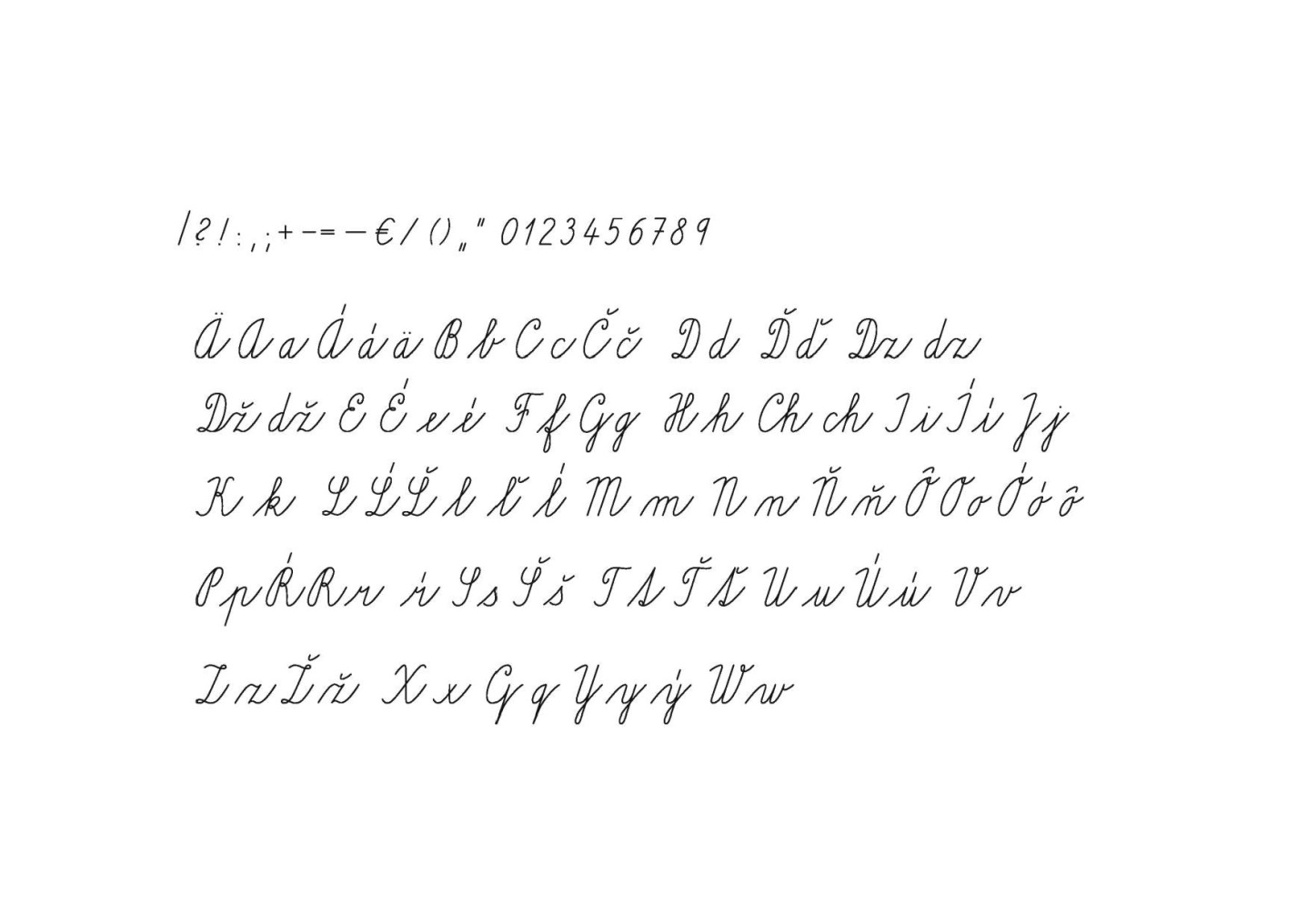 Názov predmetuSlovenský jazyk a literatúraČasový rozsah výučby9 hodín týždenne, spolu 297 vyučovacích hodínRočník PrvýŠkola (názov, adresa)Súkromná základná škola Oravská cesta 11ŽilinaStupeň vzdelaniaISCED 1Názov Školského vzdelávacieho programuS angličtinou objavujeme svetDĺžka štúdia4 rokyForma štúdiadennáVyučovací jazykslovenský jazykČítanie – prípravné obdobieČítanie – prípravné obdobieVýkonový štandardObsahový štandardŽiak na konci prípravného obdobia v 1. ročníku základnej školy vie/dokáže: rozprávať podľa obrázka, jednoducho a súvisle hovoriť k téme zadanej učiteľom, Komunikáciasluchovo rozlišovať hlásky v slove, zrakovo rozlišovať písmená, hláska písmeno spájať hlásky do slabík, slabika hovoriť slovo po slabikách, určovať počet slabík v slove, slovo tvoriť vetu podľa grafickej schémy, určovať počet slov vo vete, veta čítať veľké tlačené písmená podľa predlohy. veľké tlačené písmená Písanie – prípravné obdobiePísanie – prípravné obdobieVýkonový štandardObsahový štandardpísať tvary veľkých tlačených písmen, tvary veľkých tlačených písmen písať podľa predlohy tvary prípravných cvikov. prípravné cviky Rozprávanie – prípravné obdobieRozprávanie – prípravné obdobieVýkonový štandardObsahový štandardsprávne artikulovať a vyslovovať všetky hlásky, výslovnosť slovenských hlások predstaviť sa rodným menom a priezviskom. predstavenie sa Počúvanie – prípravné obdobiePočúvanie – prípravné obdobieVýkonový štandardObsahový štandardpočúvať a porozumieť informácii od učiteľa, spolužiaka..., pracovať podľa inštrukcie učiteľa. prijímanie informácií Čítanie – šlabikárové obdobieČítanie – šlabikárové obdobieVýkonový štandardObsahový štandardŽiak na konci šlabikárového obdobia v 1. ročníku základnej školy vie/dokáže: čítať všetky písmená, rozlišovať hlásky, vyslovovať krátku a dlhú hlásku, rozlišovať písmená: tlačené, písané, malé a veľké, písmená hlásky dĺžka hlásky tlačené, písané, veľké a malé písmená abecedy určovať hlásky v slabike, spájať hlásky do slabiky, čítať slabiky (otvorenú, zatvorenú, so spoluhláskovou skupinou a s viacnásobnou spoluhláskovou skupinou), slabika (analýza a syntéza) čítať slová po slabikách, určovať počet slabík a hlások v slove, určovať pozíciu hlásky v slove (na začiatku, uprostred, na konci), čítať slová zložené z otvorených slabík, čítať slová zložené z otvorených a zatvorených slabík, čítať slová zo zatvorených slabík, čítať slová so slabikotvorným r – ŕ, l – ĺ, čítať slová a vysvetľovať ich význam, slovo čítať vety, určovať prvé slovo vety podľa veľkého začiatočného písmena, rozlišovať druhy viet podľa interpunkčného znamienka, veta druhy viet interpunkčné znamienka správne vyslovovať hlásky s dĺžňom, mäkčeňom, vokáňom, dvoma bodkami, rozlišovacie znamienka: dĺžeň, mäkčeň, vokáň, dve bodky čítať text zľava doprava. orientácia v texte Písano – šlabikárové obdobiePísano – šlabikárové obdobieVýkonový štandardObsahový štandardpísať všetky tvary písaných písmen samostatne, v slabikách, slovách, vetách, pri prepise, odpise aj samostatnom písaní podľa vzorov znakov a tvarov písmen písanej abecedy v prílohe č.1,písať písmená v správnom sklone a so správnou veľkosťou, tvary veľkých a malých písaných písmen podľa vzorov znakov a tvarov písmen písanej abecedy v prílohe č.1odpísať spojitým písaným písmom písmená, slabiky, slová, vety, text podľa písanej predlohy podľa vzorov znakov a tvarov písmen písanej abecedy v prílohe č.1,odpis písmen, slabík, slov, viet a textu podľa vzorov  znakov a tvarov písmen písanej abecedy v prílohe č.1prepísať spojitým písaným písmom slabiky, slová, vety, text podľa tlačenej predlohy podľa vzorov a tvarov písmen písanej abecedy v prílohe č.1,prepis písmen, slabík, slov, viet a textu podľa vzorov znakov a tvarov písmen písanej abecedy v prílohe č.1na základe počutého písať písmená, slabiky, slová, vety, text spojitým písaným písmom podľa  vzorov znakov a tvarov písmen písanej abecedy v prílohe č.1,písanie spojitým písaným písmom písmen, slabík, slov, viet a textu podľa diktovania podľa vzorov znakov a tvarov písmen písanej abecedy v prílohe č.1Rozprávanie – šlabikárové obdobieRozprávanie – šlabikárové obdobieVýkonový štandardObsahový štandardvyžiadať si od učiteľa, spolužiaka informáciu potrebnú k riešeniu úlohy, vyžiadanie informácie súvislo rozprávať o nejakej udalosti, dopĺňať rozprávanie na základe otázok učiteľa, spolužiaka, formulovať otázky na doplnenie informácie k rozprávaniu. rozprávanie o udalosti Počúvanie – šlabikárové obdobiePočúvanie – šlabikárové obdobieVýkonový štandardObsahový štandarduvedomelo počúvať rozprávanie učiteľa alebo spolužiaka, porozumieť, čo učiteľ alebo spolužiak hovorí. počúvanie a porozumenie rozprávaniu učiteľa, spolužiaka Čítanie – čítankové obdobieČítanie – čítankové obdobieVýkonový štandardObsahový štandardŽiak na konci čítankového obdobia v 1. ročníku základnej školy vie/dokáže: čítať báseň, hádanku zapísanú tlačeným alebo písaným písmom, odlíšiť poéziu od prozaického textu (nepoužívajú pojem poézia, próza), odpovedať na otázky viažuce sa k informáciám uvedeným v básni alebo hádanke, báseň hádanka prečítať s porozumením prozaický text, odpovedať na otázky viažuce sa k informáciám uvedeným v texte, porozprávať dej prečítaného príbehu (rozprávky), určiť nadpis a autora textu, text rozprávka, príbeh nadpis, autor správne čítať oznamovacie, opytovacie, rozkazovacie, zvolacie a želacie vety,druhy viet prerozprávať jednoduchý dej umeleckého textu, správne odpovedať na otázky viažuce sa k informáciám obsiahnutým priamo v texte, predniesť báseň alebo kratší prozaický text, rozprávanie dej v umeleckom texte umelecký prednes odlíšiť reč postáv v dramatizovanom texte, prečítať text danej postavy v dramatickom diele, používať pri dramatizácii textu neverbálne prvky komunikácie, určiť postavy v dramatickom texte, primeraným spôsobom opísať ich vlastnosti, identifikovať ilustráciu v texte, poznať funkciu ilustrácie, prostredníctvom ilustrácie dopĺňať text, priradiť vhodnú ilustráciu k textu, priradiť k ilustrácii vhodnú časť textu, dramatizácia umeleckého textu dej zdramatizovaného textu postavy zdramatizovaného textu a ich vlastnosti ilustrácia a jej funkcia Písanie – čítankové obdobiePísanie – čítankové obdobieVýkonový štandardObsahový štandardodpísať krátky text podľa predlohy spojitým písaným písmom podľa vzorov znakov a tvarov písmen písanej abecedy v prílohe č.1,prepísať tlačený text spojitým písaným písmom podľa vzorov znakov a tvarov písmen písanej abecedy v prílohe č.1,písať vety a krátke texty podľa diktovania spojitým písaným písmom podľa vzorov znakov a tvarov písmen písanej abecedy v prílohe č.1, samostatne zapísať vlastnú myšlienku v rozsahu jednej vety spojitým písaným písmom podľa vzorov znakov a tvarov písmen písanej abecedy v prílohe č.1,používať pravopis písania veľkého písmena na začiatku vlastných podstatných mien osôb podľa vzorov znakov a tvarov písmen písanej abecedy v prílohe č.1,napísať správne svoje rodné meno aj priezvisko spojitým písaným písmom podľa vzorov znakov a tvarov písmen písanej abecedy v prílohe č.1, odpis písaného textu spojitým písaným písmom podľa vzorov znakov a tvarov písmen písanej abecedy v prílohe č.1prepis tlačeného textu písanie spojitým písaným písmom podľa diktovania podľa vzorov znakov a tvarov písmen písanej abecedy v prílohe č.1samostatné písomné vyjadrovanie myšlienok spojitým písaným písmom podľa vzorov znakov a tvarov písmen písanej abecedy v prílohe č.1 písanie vlastných podstatných mien osôb spojitým písaným písmom podľa vzorov  znakov a tvarov písmen písanej abecedy v prílohe č.1písať prvé slovo vety s veľkým písmenom, správne písať interpunkčné znamienka na konci oznamovacích, opytovacích, zvolacích, želacích a rozkazovacích viet (pri odpise a prepise textu), písať správne interpunkčné znamienka na konci viet v diktáte. veta – veľké písmená na začiatku viet interpunkčné znamienka na konci viet Rozprávanie – čítankové obdobieRozprávanie – čítankové obdobieVýkonový štandardObsahový štandardpoznať základné pravidlá slušného správania a aplikovať ich v reálnom živote, pozdraviť, osloviť dospelých aj spolužiakov, zvítať, rozlúčiť sa, poprosiť, poďakovať, zaželať niekomu niečo, ospravedlniť, vyjadriť súhlas, nesúhlas, zablahoželať, privítať niekoho, rozlúčiť sa, poprosiť, požiadať niekoho o niečo. základy spoločenského správania komunikácia Počúvanie – čítankové obdobiePočúvanie – čítankové obdobieVýkonový štandardObsahový štandarduvedomelo počúvať rozprávanie učiteľa alebo spolužiaka, rozumieť tomu, čo učiteľ alebo spolužiak hovorí. počúvanie (porozumenie rozprávaniu učiteľa, spolužiaka) tvorba a príprava celoškolského projekturealizácia projektu